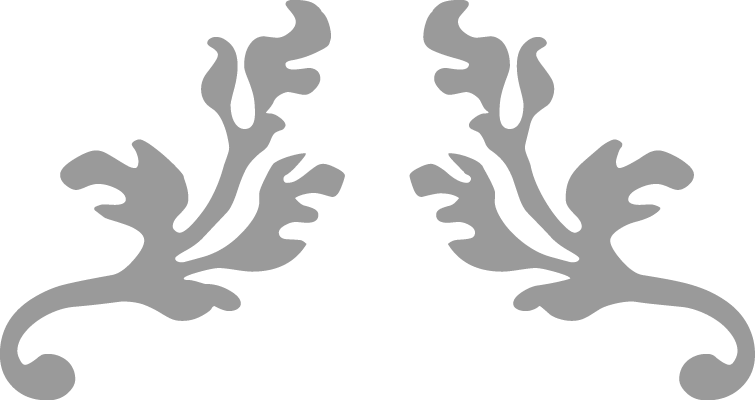 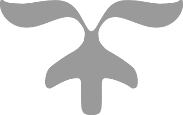 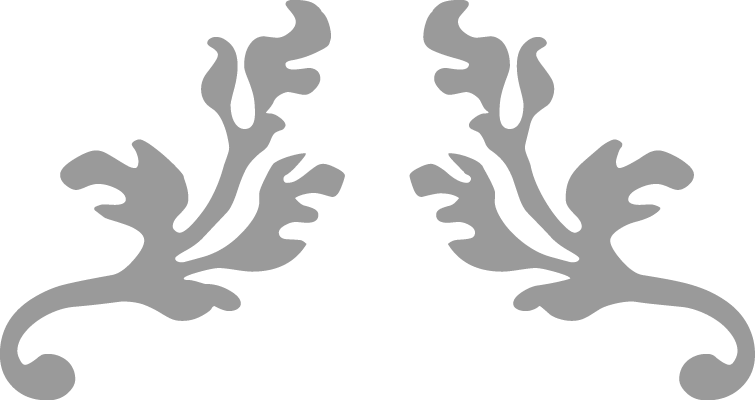 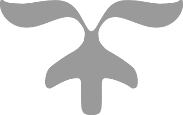 РАЗДЕЛ  I.«ПРЕДСТАВЛЕНИЕ СОБСТВЕННОГО ИННОВАЦИОННОГО ПЕДАГОГИЧЕСКОГО ОПЫТА»                                              Иванова Анджелика Куприяновна, учитель                                         русского языка и                               литературы2019 г.1.1.ПРЕДСТАВЛЕНИЕ СОБСТВЕННОГО ИННОВАЦИОННОГО ПЕДАГОГИЧЕСКОГО ОПЫТА        Как учитель русского языка и литературы, я руководствуюсь теми аспектами преподавания, которые очень актуальны в современное время. Учитель должен идти в ногу со временем, ведь образование не стоит на одном месте, появляется все больше и больше инновационных технологий, которые позволяют педагогу сократить не только драгоценное время, но и дают больше возможностей для реализации потенциала как самого учителя, так и ученика. Инновационные технологии помогают осуществлять образовательный процесс, что существенно меняет подход к обучению.     В своей работе я использую такие информационные технологии, как:Метод кластера как источник написания сочинения;Метод «погружения» в предмет при подготовке к ОГЭ, ЕГЭ;Развитие устной и письменной речи на уроках через сочинения-рассуждения, сжатое изложение, работу с текстом;Проектная технология;Создание виртуальных  литературных экскурсий;Создание цикла уроков с применением ИКТ;Разработка методики написания различных видов сочинения с применением ИКТ-технологий;         Методика работы по написанию сочинения-рассуждения была мною раскрыта в статье «Организация работы по развитию речи в классах с обучением на языке саха в условиях билингвального образования» и распространена на Республиканском форуме по филологическому образованию в секции «Вклад ЯГУ-СВФУ в развитие филологического образования: взгляд из ХХ1 века»(13.10.2016 г.) с последующей публикацией работы на веб-сайте журнала «Педагог» (ссылка : https://zhurnalpedagog.ru/servicy/publik/pul?id=1190).                            Опыт показывает, что при написании сочинения многие учащиеся путают пересказ с собственно сочинением, зачастую не понимают, что от них требуется. Это связано с тем, что у них нет чёткого представления о том, что такое сочинение, как его писать и о чём писать. Работать по обучению сочинению нужно, безусловно, с 5 класса с таких простых тем, как рассказ о себе или своей семье; рассказ о питомцах; о памятниках культуры; описание природы, различных её уголков; сочинения по картине; сочинения, касающиеся читательских вкусов и предпочтений детей; сочинения с грамматическими заданиями.       Для того, чтобы работа по развитию речи была слаженной и плодотворной, располагающей к совместному творчеству, нами предлагается следующая методика работы, которая состоит из нескольких этапов:Установка на цель.Опрос-повторение по схеме.Постановка задачи.Устная речь учащихся по схемам о видах и разновидностях описания (рассуждения, повествования).Закрепление.План описания (повествования, рассуждения).Пример описания (повествования, рассуждения) для слабых учащихся.Словарная работа.Самостоятельная работа учащихся над составлением текста – описания (повествования, рассуждения).Проверка работ учащихся.Выводы.Домашнее задание.      Предлагаемая структура обучения обеспечивает поэтапный переход от решения простых задач к их более широкому охвату. В 5-6 классах учащиеся саха знакомятся с тремя разновидностями письменной работы: сочинение-описание сочинение-повествование. сочинение-рассуждение.       Основная задача на этом этапе - научиться различать эти три типа сочинений, дать первое представление о композиции, дать возможность приобрести первый опыт написания сочинения.Метод «кластера» – метод, который позволяет развивать творческое мышление ученика, помогает выявлять его творческие способности.      Этот метод работы я считаю самым интересным в своей работе, поэтому использую его на уроках литературы. По данному методу мною был дан «открытый» урок в 11 классе на Республиканском семинаре для учителей русского языка и литературы-слушателей фундаментальных курсов «Текст как основа формирования компетенций школьников в условиях внедрения ФГОС ООО» (22.03.2016) по теме «Подготовка к сочинению-рассуждению (на примере текста Н.В.Гоголя)» и опубликован в журнале «Столичное образование №6, 2016», а также на сайте журнала «Педагог» (ссылка : https://zhurnalpedagog.ru/servicy/publik/pul?id=1076)       Подготовленные к работе с кластером, старшеклассники уже осознанно применяют его для анализа текстов и написания сочинений-рассуждений в формате ЕГЭ. Хотя и эту форму работы нужно вводить постепенно. Ребята должны привыкнуть, что это только поначалу “есть речи – значенье темно иль ничтожно, но...”, но если с “речью” вдумчиво поработать, то она становится прозрачной, внятной, простой. В начале обучения в 10 классе, когда основной задачей для учеников становится задача определить проблему, поставленную автором предложенного текста, мы, определив ключевые слова-фразы и построив кластер, пробуем задать вопросы к блокам кластера.    На следующем этапе работы по слайд-проекту, задав вопрос, находим ответ в тексте, затем представляем себя проверяющими-экспертами и готовим на основе кластера своеобразный ключ для эксперта: возможные проблемы и решение их автором текста.Наибольшую пользу приносит выполнение следующей проектной работы. Выполняется и защищается она индивидуально каждым учеником.    Только после того, как проект полностью выполнен коллективно, дети получают задание создать свой слайд-проект. Интересно, что большая часть детей стремится выбрать для работы над проектом фрагменты из самостоятельно прочитанных произведений, что, несомненно, расширяет кругозор и одновременно служит своеобразной рекламой прочитанного произведения: отрывки представлены яркие, порой неоднозначные, а возникшие во время защиты споры способствуют появлению желания самому прочитать произведение и разобраться.      После того, как проект был выполнен и дети несколько раз посмотрели, послушали, обсудили, как сделали его другие, проблемы с написанием сочинения отпали, а кластер стал лучшим другом.    Таким образом, методика составления  кластера позволяет сформировать как предметные, так и метапредметные умения, решить задачу обучения проектной работе, может стать палочкой-выручалочкой на уроке, когда нужно усвоить большой теоретический объем знаний при минимальных временных затратах с большим КПД.1.2. ДОКЛАДЫ, СТАТЬИ, РАЗРАБОТКИ ОТКРЫТЫХ УРОКОВ, МЕТОДИЧЕСКИЕ РАЗРАБОТКИ  И ДР.03.03.2019 г.                                                    Иванова А.К.№Тема Год Уровень Результат 1Конспект открытого урока «Подготовка к написанию сочинения-рассуждения(на основе текста Н.В.Гоголя») в 11 кл.2015-16Республиканский,всероссийский Сертификат 2Статья «Организация работы по развитию речи в классах с обучением на языке саха в условиях билингвального образования»2016Республиканский,всероссийский Сертификат, свидетельство о публикации3Сценарий конкурса чтецов «Я поэт!»2016Республиканский,всероссийскийДиплом,Свидетельство о публикации4Сценарий республиканского семинара «Внеурочная деятельность как одна из форм подготовки обучающихся к Государственной итоговой аттестации»2016Республиканский Сертификат 5Статья «Развитие познавательного интереса учащихся через мультимедиа технологии на уроках русского языка и литературы»2014Республиканский Сертификат 6Конспект открытого урока «Подготовка к написанию сочинения-рассуждения в рамках начальной подготовки к ОГЭ в 8 кл.»Ноябрь,2016Школьный Сертификат 